Γενική περιγραφή – Εστιασμένη περιγραφή (εκπαιδευτικό, μαθητές, μαθηματικό έργο, διαχείριση, κουλτούρα της τάξης, κανόνες, επικοινωνία στην τάξη, μαθηματική επικοινωνία)Τεκμηρίωση – Ερμηνεία (τι και γιατί) – περαιτέρω τεκμήρια (συζήτηση με την εκπαιδευτικό)Διαχείριση της μάθησης (εργα, ομαδική εργασία, περιβάλλον στην τάξη)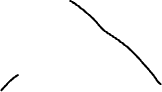 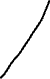 Μαθηματική πρόκληση (μαθηματική δραστηριότητα – έργα – ερωτήσεις εκπαιδευτικού – απαντήσεις των μαθητών)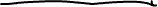 					Ευαισθησία στους μαθητές (γνωστικά, συναισθηματικά, κοινωνικά)